La composition d’une rocheExp # 2.1SciencesPrésenté à :Daniel BlaisPar :Anaïs  Boily(Émilie Bourque)MSI 2 ESV18 octobre 2017Groupe : 02Observation : S’il y a une loupe ou un Ipod on va parler de type de roche. But : Identifier la biotite dans de la granite broyé.Interrogation : Lequel de c’est minéraux est la biotite ?Hypothèse : Je suppose que la biotite c’est le noir.Matériel : Microscope ou Ipod Granite rose broyé en minéraux rose, blanc et noir.Manipulation : 1. On a prit deux photosRésultat :                                           La composition d’une rocheAnalyse : D’après mes résultats le noir du granite broyé est de la biotite.Conclusion : Mon hypothèse est vraiLa rocheLe granite broyé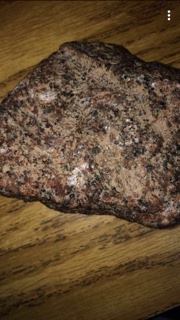 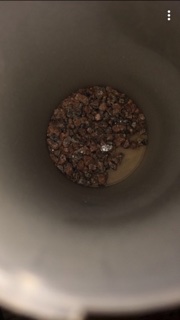 